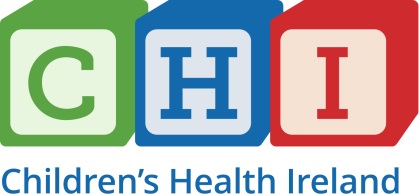 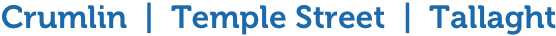 Nursing Research Conference Tuesday 9th April, TUH  Children’s Nursing Research; Together Towards TomorrowTimeTopic09.00-09.30Welcome & RegistrationCHAIR: Hazel Smith09.30-09.45Opening AddressMs Suzanne Dempsey09.45-10.00Simply Complex- Streamlining of the Complex Needs Clinic within the Neurodisability Service in TUH Ms Blaize Whelan (CNM3 CHI at Tallaght)10.00-10.15Nurses’ experiences of compassion fatigue working with children with life limiting conditionsMs Lucy Coy (Staff Nurse Laura Lynn)10.15-10.30Nursing Children Dependant on medical technology: Nurses’ knowledge and challengesMs Cora O’Leary (Clinical Practice Specialist Resilience Care)10.30-11.00COFFEE BREAK/Poster viewing11.00-11.20Supports and challenges to nurse-led research in children's hospitals: a cross-sectional survey (CoNSULT Study)Professor Veronica Lambert (Full Professor of Children and Family Nursing DCU) and Dr Hazel Smith (Research Co-ordinator CHI at Crumlin)CHAIR: Anne Marie CullinaneCHAIR: Anne Marie Cullinane11.20-12.05Coming Together Today for Children's Nursing Tomorrow: A Strategy of Inquiry, Innovation and ImpactGuest Speaker Professor  Jane Coad (Professor in Children and Family Nursing School of Health Sciences Nottingham University, University Hospital Coventry and Warwickshire/Coventry University) 12.05-13.00Quick Fire Poster Presentations13.00-14.00LUNCH / Poster viewing CHAIR: Caitriona DennehyCHAIR: Caitriona Dennehy14.00-14.15The PIPPIN Project; Paediatric Intensive care Public Patient INvolvement, Where we started…Dr Hazel Smith (Research Co-ordinator, CHI at Crumlin) and Dr Claire Magner (Assistant Professor in Children’s Nursing, UCD)14.15-14.30Quality Improvement in Nursing Clinical HandoverMs Emma Holohan (CNM2 St. Gabriel’s CHI at Temple Street)14.30-14.45Preparation of children by parents for surgery and hospitalisation: A parental perspective.Ms Martina Kennedy (Nurse Tutor CCNE)14.45-15.00The use of procedural sedation in the paediatric emergency departmentMr Jim Hickson (Staff Nurse ED CHI at Temple Street)15.00-15.15Do Safety Briefings improve patient safety in the acute hospital setting? A systematic review.Ms Sharon Ryan (Directorate Nurse Manager CHI at Temple Street) 15.20-15.30Prize-Giving Ceremony 15.30-15.45TBC15.45-16.00Closing Address & EvaluationMs Norma O’Keeffe Chairperson of CHI Nursing Research Committee